LE 3.B Taking A Focused Walk Together: Relationships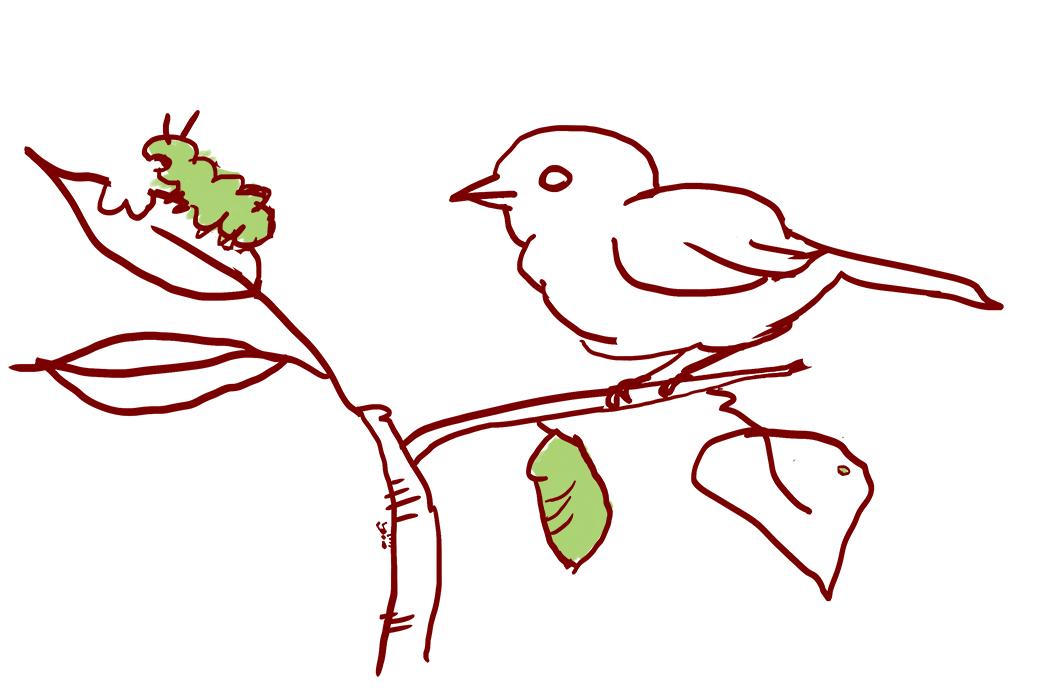 Learning to notice relationships in the natural world is important for understanding science concepts. The focus on connections among different members and parts of a system helps us understand the many ways in which everything is connected. Some questions to consider while you walk with your family:What kinds of relationships are you noticing? What does it remind you of?Who is in a relationship with whom? Who or what benefits from this relationship?Can you find a relationship that is not directly connected, but still part of the bigger system?Draw or write down any signs of relationships that you notice. What do they make you wonder? We noticed: ________________________________________________________________________________________________________________________________________________________________________________________________________________________________________________________________________________________________________________________________________________________________________________________________________________________Draw or write down any signs of relationships that you notice. What do they make you wonder? We wonder:________________________________________________________________________________________________________________________________________________________________________________________________________________________________________________________________________________________________________________________________________________________________________________________________________________________